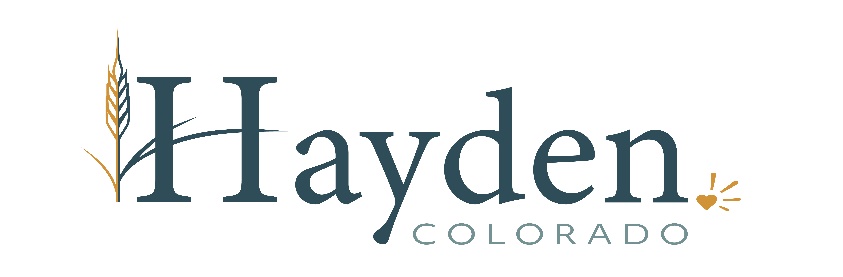 AGENDAHAYDEN ECONOMIC DEVELOPMENT COMMISSIONHAYDEN TOWN HALL – 178 W JEFFERSON AVENUE, HAYDENTUESDAY, MAY 27, 20226:00 P.M.attendees/COMMISSIONERS CAN participate virtually via zoom with the information below:Join Zoom Meetinghttps://us02web.zoom.us/j/81063170743?pwd=MTRrdG41NlBpVVIyK2hlajlUaXM2dz09             Meeting ID: 810 6317 0743Passcode: 163385One tap mobile+16699009128,,81063170743#,,,,*163385# US (San Jose)+12532158782,,81063170743#,,,,*163385# US (Tacoma)WORK SESSION 2022 HEDC Plan – Strategy and projects milestones discussion. NOTICE: Agenda is subject to change up to 24 hours before scheduled meeting. If you require special assistance in order to attend any of the Town’s public meetings or events, please notify the Town of Hayden at (970) 276-3741 at least 48 hours in advance of the scheduled event so the necessary arrangements can be made.